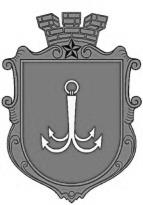                           ОДЕСЬКА МІСЬКА РАДА                                      ПОСТІЙНА КОМІСІЯЗ ПИТАНЬ ЖИТЛОВО – КОМУНАЛЬНОГО ГОСПОДАРСТВА ________________№_________________на №______________від______________ПРОТОКОЛзасідання постійної комісії16 серпня 2021 року, 11:30Кабінет 307 (пл. Думська, 1) ПРИСУТНІ:Голова комісії: Іваницький О.В.Заступник голови комісії: Наумчак В.А.Секретар комісії: Асауленко О.В.Члени комісії: Авдєєв О.Р., Шеремет О.Г., Едельман О.В.Депутат Одеської міської ради VIII скликання – Єремиця О.М.Директор Департаменту міського господарства Одеської міської                 ради – Мостовських Н.І.Головний інженер Комунального підприємства «Теплопостачання міста Одеси» – Гоян О.В.Начальник юридичної служби Комунального підприємства «Теплопостачання міста Одеси» – Каморницкий В.В.Начальник управління правової експертизи Юридичного департаменту Одеської міської ради – Ходаковська О.Ю.Помічники депутатів Одеської міської ради, представники                     громадськості, ЗМІ.ПОРЯДОК ДЕННИЙ1.	Про розгляд проєкту рішення «Про надання згоди Комунальному підприємству «Теплопостачання міста Одеси» на укладання з Товариством                         з обмеженою відповідальністю «Газотранспортна компанія «Нафтогаз Трейдинг» Договору постачання природного газу на період з червня 2021 року до червня 2024 року».1.	СЛУХАЛИ: інформацію по проєкту рішення «Про надання згоди Комунальному підприємству «Теплопостачання міста Одеси» на укладання з Товариством з обмеженою відповідальністю «Газотранспортна компанія «Нафтогаз Трейдинг» Договору постачання природного газу на період з червня 2021 року до червня 2024 року». Інформацію на запитання депутатів надавали: Мостовських Н.І., Ходаковська О.Ю. Гоян О.В., Каморницкий В.В.                           (лист Департаменту міського господарства Одеської міської ради                                від 13.08.2021 р. № 1738/2-мр додається).ВИСТУПИЛИ: Іваницький О.В., Єдельман О.В., Шеремет О.Г., Авдєєв О.Р., Асауленко О.В., Наумчак В.А.ВИСНОВКИ ТА РЕКОМЕНДАЦІЇ КОМІСІЇ: Рекомендувати до розгляду проєкт рішення «Про надання згоди Комунальному підприємству «Теплопостачання міста Одеси» на укладання                  з Товариством з обмеженою відповідальністю «Газотранспортна компанія «Нафтогаз Трейдинг» Договору постачання природного газу на період з червня 2021 року до червня 2024 року» за умови візування проєкту рішення Юридичним департаментом Одеської міської ради. Доручити Департаменту міського господарства організувати візування зазначеного проєкту рішення відповідно до вимог Регламенту Одеської міської ради VIIІ скликання.РЕЗУЛЬТАТ ГОЛОСУВАННЯ:«за» - 4; «проти» - 0; «утримались» - 2 (Авдєєв О.Р., Едельман О.В.); «не голосували» - 0Рішення прийнятоГолова комісії							О.В. ІваницькийСекретар комісії							О.В. Асауленкопл. Думська, 1, м. Одеса, 65026, Україна